                                        Unidad 4: El agua en la naturaleza                                           Ticket: Características del aguaNombre: ________________________________Curso: 2 ____ Fecha:______Encierra en una cuerda las características o propiedades del agua que observas en la imagen. (4 puntos)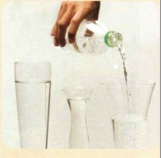 Observa la imagen y escribe qué característica del agua se representa. (1 punto)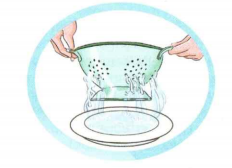 __________________________________________________________ Francisca realizó los siguientes pasos en un experimento: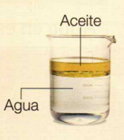 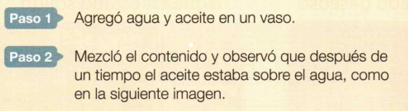 ¿Qué propiedad o característica del agua quiere comprobar Francisca?. Pinta (1 punto)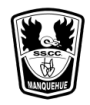 Fundación Educacional ColegioSagrados Corazones ManquehueSegundo Ciclo2°BásicoCs. Naturales